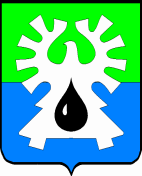 МУНИЦИПАЛЬНОЕ ОБРАЗОВАНИЕ ГОРОД УРАЙ			  Ханты-Мансийский автономный округ-ЮграАДМИНИСТРАЦИЯ ГОРОДА  УРАЙПояснительная записка к проекту постановления администрации города УрайО внесении изменений в муниципальную программу «Профилактика правонарушений на территории города Урай» на 2018-2030  годы	Проект постановления администрации города Урай О внесении изменений в муниципальную программу «Профилактика правонарушений на территории города Урай» на 2018-2030 годы   разработан в соответствии со статьей 179 Бюджетного кодекса Российской Федерации, постановлением администрации города Урай от 26.04.2017 №1085 «О муниципальных программах муниципального образования городского округа города Урай».Проектом постановления предлагается внести изменения в муниципальную программу «Профилактика правонарушений на территории города  Урай» на 2018-2030 годы, изложив ее в новой редакции.Изменения направлены на приведение структуре Муниципальной программы «Профилактика правонарушений на территории города  Урай» на 2018-2030 годы структуре Модельной муниципальной программы муниципального образования городской округ город Урай, утвержденной постановлением администрации города Урай от 26.04.2017 №1085 «О муниципальных программах муниципального образования городского округа города Урай» (в редакции от 24.10.2018 № 2768).Данные изменения не повлекут за собой увеличения или уменьшения утвержденных объемом финансирования. Исп. Подойникова Ю.А.. (295)628285, микрорайон 2, дом 60,  г.Урай,       Ханты-Мансийский автономный округ-Югра,Тюменская область    тел. 2-23-28,2-06-97 факс(34676) 2-23-44 E-mail:adm@uray.ruЗаместитель главы города Урай И.А. Козлов 